Уважаемые коллеги!   Информируем вас о том, что в рамках реализации Государственной программы «Патриотическое воспитание и допризывная подготовка граждан Оренбургской области» на 2019-2024 годы   10-12 мая 2023 года планируется проведение в очном формате Межрегионального фестиваля-конкурса военно-патриотической песни «Долг. Честь. Родина» имени Героя России А. Прохоренко (далее - Фестиваль).         Место проведения   мероприятия – г. Оренбург, ГАУДО ООДТДМ им. В.П.Поляничко.          Для участия в Фестивале  необходимо подать заявку по адресу: 460009, 
г. Оренбург, ул. Курочкина, 2, Центр внешкольной работы «Подросток», тел/факс: (3532) 500-184;  e-mail: telestudia@mail.ru       Направляем Положение о Фестивале.         Просим довести данную информацию до руководителей образовательных организаций, заинтересованных лиц и организовать участие представителей муниципалитета в  Фестивале.           Приложение: на .  Первый заместитель министра                                                  Н.А.Гордеева                                                                                                  [МЕСТО ДЛЯ ПОДПИСИ]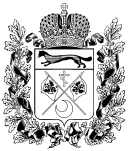 МИНИСТЕРСТВО ОБРАЗОВАНИЯОРЕНБУРГСКОЙ ОБЛАСТИЮр.адрес: Постникова ул., д.27, Оренбург, 460000Факт.адрес: Володарского ул., д.11, Оренбург, 460000телефон: (3532) 500-855факс: (3532) 500-858               e-mail: minobr@mail.orb.ruНа №_________ от __________Руководителям муниципальных органов, осуществляющим управление в сфере образования[МЕСТО ДЛЯ ШТАМПА]О проведении XVIII Межрегионального конкурса-фестиваля военно-патриотической песни «Долг.Честь.Родина» имени Героя России А. Прохоренко